UNIVERSITY OF TEXAS SYSTEM POLICE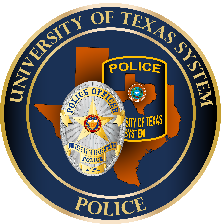 Conditional Offer of EmploymentApplicant:		Position:		The University of Texas @					 Police Department extends you a conditional offer of employment.  An applicant who successfully completes Phases 1 through 5 must rank within the number of available vacancies for the respective position to continue in the application process.  The oral interview board score will determine ranking.  An applicant who obtains a passing score from the oral interview board, but whose score ranks outside current available vacancies, may continue the application process by being placed on a short-term eligibility list for future vacancies.  Applicants will be selected from this list in order of their final ranking.  The conditional offer of employment of any applicant who chooses not to be placed on this eligibility list will be rescinded.  The University of Texas @					 Police Department reserves the right to discontinue this eligibility list at any time and rescind the conditional offer of employment of any applicant who fails to attain the required ranking after completing Phases 1 through 5 of the Applicant Selection Process.If you do not successfully complete all phases of following criteria, this conditional offer of employment may be rescinded:Phase 1.	Application, Qualification Standards and DisqualifiersPhase 2.	Entry Level Written Exam/Physical Fitness TestPhase 3.	Required Documentation Phase 4.	Background InvestigationPhase 5.	Oral Interview BoardPhase 6.	Conditional Offer of Employment Phase 7.	Polygraph ExaminationPhase 8.	Medical/ Drug ScreenPhase 9.	Psychological ExaminationThe UT System Police Department retains the right to hire the best qualified applicants.  This process ensures that all applications are treated equitably and the best-qualified applicants are hired for all positions.  The final decision to employ an applicant will be made by the Director of Police.I have read the provisions of this conditional offer of employment and understand each of its conditions.  I also understand that this conditional offer of employment is contingent upon meeting each of these conditions and that failure to do so may result in its termination by the UT System Police Department.  The Conditional Offer of Employment expires six months from the date signed.Applicant Signature		Date